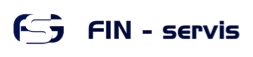 Smlouva o zprostředkování burzovních komoditních obchodů(podle § 2445–2454 zákona č. 89/2012 Sb., občanský zákoník)D/1152/2024/KŘSmluvní strany:FIN-servis, a.s.se sídlem Kladno, Dr. Vrbenského 2040, PSČ 272 01IČO 26439573DIČ CZ26439573zaps. v obchodním rejstříku vedeném Městským soudem v Praze, oddíl B, vložka 7139zastoupena členkou představenstva a.s. Ing. Lenkou Doubnerovou(dále „Zprostředkovatel“ nebo „Dohodce“)aZlínský krajse sídlem Třída Tomáše Bati 21, Zlín 761 90IČO 70891320DIČ CZ70891320Zastoupena Ing. Radimem Holišem, hejtmanem kraje(dále „Zájemce“)uzavírají níže uvedeného dne, měsíce a roku tuto smlouvu o zprostředkování burzovních komoditních obchodů (dále „Smlouva“):PreambuleZprostředkovatel je členem a dohodcem Českomoravské komoditní burzy Kladno (dále „ČMKB“). Zprostředkovatel má právo zprostředkovávat burzovní obchody s komoditami označenými ve Statutu ČMKBK v čl. 2, odst. 1, písmenem b) (dále „Plyn“) a písmenem l) (dále „Elektřina“). Obchodování Elektřiny a Plynu na ČMKB a uzavírání burzovních obchodů s Elektřinou a s Plynem (dále „Burzovní obchody“) probíhá na základě systému pravidel, dokumentů a procesů. Obchodování s elektřinou/plynem v rámci sdružených služeb dodávky elektřiny/plynu se řídí Pravidly obchodování dodávky elektřiny v rámci sdružených služeb dodávky elektřiny, Pravidly obchodování plynu v rámci sdružených služeb dodávky plynu, Časovým průběhem obchodování dodávky elektřiny v rámci sdružených služeb dodávky elektřiny, Časovým průběhem obchodování dodávky plynu v rámci sdružených služeb dodávky plynu, Technickou specifikací pro obchodování dodávky elektřiny v rámci sdružených služeb dodávky elektřiny, Technickou specifikací pro obchodování dodávky plynu v rámci sdružených služeb dodávky plynu a Technickými pokyny pro práci v elektronickém aukčním systému ČMKB pro obchodování elektřiny a plynu. Zájemce je centrálním zadavatelem ve smyslu § 9 zákona č. 134/2016 Sb., o zadávání veřejných zakázek, který je na základě písemné smlouvy pověřen jinými veřejnými zadavateli k centralizovanému zadávání veřejných zakázek, jejichž předmětem jsou dodávky nabízené a kupované na komoditních burzách ve smyslu § 64 písm. c) výše uvedeného zákona.Zájemce je po podpisu této Smlouvy osobou oprávněnou k Burzovním obchodům dle zák. č. 229/1992 Sb., o komoditních burzách, a má tedy možnost nakupovat Elektřinu a Plyn na ČMKB a stát se jednou ze smluvních stran Burzovního obchodu uzavřeného na ČMKB.Zájemce má zájem využívat Zprostředkovatele a jeho funkci soukromého dohodce ČMKB pro účely uzavírání Burzovních obchodů. Předmět SmlouvyZprostředkovatel se na základě této Smlouvy zavazuje zastupovat Zájemce při jeho zařazení do evidence oprávněných subjektů obchodování (dále „Evidence účastníků“) a při provádění veškerých změn v této evidenci souvisejících s údaji o Zájemci.Zprostředkovatel se na základě této Smlouvy dále zavazuje jako dohodce ČMKB vykonávat pro Zájemce činnosti směřující k uzavírání Burzovních obchodů (nákup Plynu a Elektřiny na roky 2025 a 2026, obojí v rozsahu dle bodu IV. přílohy č. 3 této Smlouvy), zastupovat Zájemce na burzovních shromážděních burzy a sdělovat Zájemci informace o výsledcích Burzovních obchodů. Podrobné informace a data rozhodné pro uskutečnění burzovních obchodů budou sděleny Dohodci písemně prostřednictvím kontaktních osob dle čl. VIII. této Smlouvy. Výše uvedené činnosti Zprostředkovatele musí být vykonávány v souladu se zákonem č. 229/1992 Sb., o komoditních burzách, Statutem ČMKB, Burzovními pravidly ČMKB, Pravidly obchodování elektřiny v rámci sdružených služeb dodávky elektřiny a Pravidly obchodování plynu v rámci sdružených služeb dodávky plynu (dále „Burzovní pravidla“), touto Smlouvou, Obchodními podmínkami dohodce pro obchodování Elektřiny a Plynu na ČMKB (dále „Obchodní podmínky“) a příkazy k uzavření Burzovních obchodů udělovanými Zájemcem. Zájemce podpisem této Smlouvy potvrzuje, že se při obchodování na ČMKB plně podřizuje Burzovním pravidlům.Zprostředkovatel je oprávněn odmítnout zastupovat Zájemce dle předmětu této Smlouvy, má-li dle § 30 zák. č. 229/1992 Sb., důvodné podezření, že Zájemce nepostupuje v souladu s právními nebo burzovními předpisy nebo je platebně neschopný.Obchodní podmínkyZájemce předá při podpisu této Smlouvy Dohodci plnou moc k zastupování při uzavírání Burzovních obchodů (text plné moci je uveden v Příloze č.1 a Příloze č. 2 této smlouvy). Postupy a činnosti související s plněním předmětu této Smlouvy budou realizovány dle Obchodních podmínek v platném znění (text Obchodních podmínek je uveden v Příloze č. 3 této smlouvy). Zájemce podpisem této Smlouvy potvrzuje, že se s uvedenými Obchodními podmínkami seznámil a že je v plném rozsahu akceptuje.Dohodce má právo provést změnu Obchodních podmínek, a to zvláště v souvislosti se změnou systému pravidel, dokumentů a procesů, na jehož základě probíhá obchodování Elektřiny a Plynu na ČMKB. Při změně Obchodních podmínek zašle Dohodce Zájemci k akceptaci nové Obchodní podmínky s uvedením termínu jejich účinnosti. Zájemce má právo ve lhůtě 14 kalendářních dnů od obdržení nových Obchodních podmínek tyto nové Obchodní podmínky akceptovat, nebo jejich akceptaci odmítnout. Nevyjádření se Zájemce k novým Obchodním podmínkám ve stanovené lhůtě je považováno za jejich odmítnutí. V případě odmítnutí nových Obchodních podmínek přestane Dohodce vykonávat činnosti dle předmětu této Smlouvy dnem ukončení platnosti původních Obchodních podmínek. MakléřDohodce ustanoví, resp. zmocní, svého makléře pro obchodování Elektřiny a Plynu (dále „Makléře“), jehož prostřednictvím bude v souladu s Burzovními pravidly zastupovat Zájemce při uzavírání Burzovních obchodů a dále při všech činnostech, souvisejících s plněním předmětu této Smlouvy. Dohodce je oprávněn jednostranně nahradit ustanoveného Makléře nebo doplnit dalšího Makléře, jehož prostřednictvím bude zastupovat Zájemce při uzavírání Burzovních obchodů a dále při všech činnostech souvisejících s plněním předmětu této Smlouvy. K provedení náhrady nebo doplnění Makléře jsou oprávněny pouze kontaktní a oprávněné osoby za Dohodce uvedené v čl. VIII, odst. 3) této Smlouvy, přičemž tato skutečnost bude oznámena Zájemci způsobem uvedeným v čl. VIII. této Smlouvy.Cena plnění předmětu Smlouvy V souvislosti s poskytováním služeb v souladu s touto Smlouvou se smluvní strany dohodly na následující smluvní odměně Dohodce: za realizaci nákupu elektřiny na roky 2025 a 2026 ve výši: 50 000,- Kč bez DPH,  10 500,- Kč 21 % DPH, 60 500,- Kč vč. DPH,za realizaci ročního nákupu plynu na roky 2025 a 2026 ve výši: 35 000,- Kč bez DPH,  7 350,- Kč 21 % DPH, 42 350,- Kč vč. DPH,Celková výše smluvní odměny za všechny nákupy komodit za roky 2025 a 2026 tedy činí 85 000 Kč bez DPH, 102 850 Kč včetně DPH, za poskytnutí všech služeb ze strany Dohodce, a to bez ohledu na objem realizovaných obchodů. Tato cena je nepřekročitelná a nejvýše přípustná. Smluvní odměna zahrnuje také burzovní poplatky za Burzovní obchody uzavřené Zájemcem a veškeré další náklady Dohodce spojené s plněním předmětu této Smlouvy. Nárok Dohodce na příslušnou část smluvní odměny (dohodné a burzovní poplatek) nevzniká v případě, že Burzovní obchod nebyl na základě příkazu Zájemce uzavřen.Nárok Dohodce na příslušnou část smluvní odměny (dohodné) dle bodu IV. přílohy č. 3 této Smlouvy vzniká dnem uzavření příslušného Burzovního obchodu dle příkazu Zájemce. Smluvní odměna Dohodce je splatná na základě daňového dokladu – faktury, vystavené Dohodcem v souladu s ustanoveními zákona o dani z přidané hodnoty, přičemž sjednaná lhůta splatnosti faktury činí 30 kalendářních dnů ode dne jejich prokazatelného doručení do sídla Zájemce. V pochybnostech se má za to, že faktura byla doručena do sídla objednatele třetí den ode dne odeslání. V případě prodlení s úhradou sjednané smluvní odměny je Dohodce oprávněn účtovat Zájemci úroky z prodlení ve výši 0,02 % z neuhrazené částky za každý den prodlení.Povinnosti DohodceDohodce je povinen: postupovat při plnění předmětu této Smlouvy s náležitou odbornou péčí tak, aby nebylo poškozeno dobré jméno Zájemce,řídit se při plnění předmětu této Smlouvy platnými Burzovními pravidly, Obchodními podmínkami a příkazy Zájemce k obchodování na ČMKB,oznámit Zájemci všechny změny Burzovních pravidel a Obchodních podmínek,  sdělit Zájemci všechny jemu známé skutečnosti, které souvisejí s plněním předmětu této Smlouvy,uhradit ČMKB burzovní poplatky za Zájemcem uzavřené Burzovní obchody.Povinnosti ZájemceZájemce je povinen:řídit se při naplňování předmětu této Smlouvy Burzovními pravidly a platnými Obchodními podmínkami, sdělovat Dohodci bez zbytečného odkladu okolnosti důležité pro jeho činnost dohodce dle této Smlouvy,stanoveným způsobem a ve stanovených termínech předávat Dohodci dokumenty a informace potřebné pro plnění předmětu této Smlouvy, tedy zejména plnou moc a příkazy k obchodování na ČMKB, po uzavření Burzovního obchodu splnit sjednané podmínky uzavřeného Burzovního obchodu, uhradit Dohodci ve sjednaném termínu sjednanou smluvní odměnu.Předávání informací a odpovědné osobyKomunikace mezi smluvními stranami bude probíhat výhradně písemnou formou, přičemž zprávy budou přepravovány poštou, kurýrem, osobně nebo elektronicky. Veškeré písemnosti se považují za doručené:v případě poštovního, kurýrního či osobního doručení okamžikem jejich převzetí příjemcem, v případě elektronického doručení okamžikem, kdy odesílatel obdrží od adresáta písemné potvrzení o doručení.K předávání informací a dokumentů dle této Smlouvy, zejména k podpisu dodatků a příloh této Smlouvy a ze strany Dohodce k provedení jednostranné náhrady nebo doplnění Makléře, jsou oprávněny zde jmenované kontaktní a oprávněné osoby:Za Dohodce: Lenka Doubnerová, členka představenstva, tel. xxxxxxxxxxx, mobil xxxxxxxxxxx, e-mail: xxxxxxxxxxxxxxxxxxxxxx, tel. xxxxxxxxxxx, mobil xxxxxxxxxxx, e-mail: xxxxxxxxxxxZa Zájemce: Ing. Radim Holiš, hejtman Zlínského kraje, tel. xxxxxxxxxxx, e-mail: xxxxxxxxxxxxxxxxxxxxx, tel. xxxxxxxxxxx, e-mail: xxxxxxxxxxxxxxxxxxxxxxxxxxxxxxx, tel. xxxxxxxxxxx,  e-mail: xxxxxxxxxxxK předávání informací a dokumentů při uzavírání Burzovních obchodů dle Obchodních podmínek, zejména k předávání a k přebírání příkazů k obchodování na ČMKB (včetně jejich změn) a k předávání a přebírání výsledků obchodování, jsou oprávněny zde jmenované kontaktní a oprávněné osoby:      Za Dohodce:    xxxxxxxxxxxxxx, tel. xxxxxxxxxxx, mobil xxxxxxxxxxx, e-mail: xxxxxxxxxxxxxxxxxxxxxxxxxxx, mobil xxxxxxxxxxx, e-mail: xxxxxxxxxxxxxxxxxxxxxxxxxxxxxxx, tel. xxxxxxxxxxx, mobil xxxxxxxxxxx, e-mail: xxxxxxxxxxxxxxxxxxxxxxxxxx, tel. xxxxxxxxxxx, mobil xxxxxxxxxxx, e-mail: xxxxxxxxxxxxxxxxxxxxxxxxxxx, tel. xxxxxxxxxxx, mobil xxxxxxxxxxx, e-mail: xxxxxxxxxxxxxxxxxxxxxxxx, mobil xxxxxxxxxxx, email: xxxxxxxxxxxxxxxxxxxxxxxxxxx, tel. xxxxxxxxxxx, email: xxxxxxxxxxx      Za Zájemce:         Ing. Radim Holiš, hejtman Zlínského kraje, tel. xxxxxxxxxxx, e-mail: xxxxxxxxxxxxxxxxxxxxxxxxxxxxx, tel. xxxxxxxxxxx, e-mail: xxxxxxxxxxxxxxxxxxxxxxxxxxxx, tel. xxxxxxxxxxx, e-mail: xxxxxxxxxxxDoba trvání SmlouvyTato Smlouva se sjednává na dobu určitou do 31.12.2026. Smlouva může být ukončena písemnou dohodou obou smluvních stran.Při změně Obchodních podmínek dle čl. III této Smlouvy pozbývá tato Smlouva platnosti dnem ukončení platnosti původních Obchodních podmínek, a to v případě, že Zájemce ve stanovené lhůtě odmítl akceptovat nové Obchodní podmínky, nebo se ve stanovené lhůtě nevyjádřil k návrhu nových Obchodních podmínek. Zvláštní ujednáníSmluvní strany si sjednaly možnost uzavřít mezi sebou dohodu, která bude upravovat individuální postupy a činnosti při plnění předmětu této Smlouvy odlišné od Obchodních podmínek. Tato dohoda musí být uzavřena písemně ve formě číslovaných dodatků k této Smlouvě.Závěrečná ustanoveníVztahy mezi smluvními stranami, které nejsou touto Smlouvou upraveny, se řídí občanským zákoníkem a dalšími obecně závaznými právními přepisy.Smluvní strany se dohodly, že veškeré spory vzniklé z této Smlouvy nebo z Burzovních obchodů, uzavřených na základě této Smlouvy, bude projednávat a rozhodovat Rozhodčí soud při Českomoravské komoditní burze Kladno podle svého řádu.Tato smlouva se vyhotovuje ve třech stejnopisech, z nichž jeden obdrží Zprostředkovatel a dva Zájemce. Smluvní strany souhlasí se zveřejněním této smlouvy v registru smluv včetně jejích příloh, zejména pak prohlašují, že žádná část smlouvy ani její přílohy, nenaplňují znaky obchodního tajemství ve smyslu § 504 zákona č. 89/2012 Sb.Smluvní strany se dohodly, že zveřejnění této smlouvy prostřednictvím registru smluv dle zákona č. 340/2015 Sb., o zvláštních podmínkách účinnosti některých smluv, uveřejňování těchto smluv a o registru smluv (zákon o registru smluv), provede Zájemce, a to nejpozději do 30 kalendářních dnů od podpisu obou smluvních stran. O uveřejnění smlouvy bude Zájemce Zprostředkovatele bezodkladně informovat e-mailem.Smlouva nabývá platnosti dnem, kdy byla podepsána oběma stranami, a účinnosti dnem, kdy byla zveřejněna v registru smluv.Smlouva může být změněna či doplněna pouze písemným dodatkem podepsaným oběma účastníky.Schváleno Radou Zlínského kraje dne 25.3.2024 usnesením č. 0311/R08/24.Zkontroloval:Příloha: Příloha č. 1 - Plná moc k zastupování při uzavírání Burzovních obchodů s Elektřinou Příloha č. 2 - Plná moc k zastupování při uzavírání Burzovních obchodů s PlynemPříloha č. 3 - Obchodní podmínkyPříloha č. 3Obchodní podmínky dohodce pro obchodování Plynu a Elektřiny na ČMKB (dále „Obchodní podmínky“)ÚvodTyto Obchodní podmínky upravují činnosti a postupy Zprostředkovatele, jako dohodce ČMKB, a činnosti a postupy Zájemce, jako osoby oprávněné k Burzovním obchodům, při uzavírání Burzovních obchodů. Právní vztahy mezi Zprostředkovatelem a Zájemcem se řídí uzavřenou Smlouvou a těmito Obchodními podmínkami.Komodity dle této Smlouvy se nakupují pro účely Zlínského kraje a jeho 122 zřizovaných a zakládaných organizací.Evidence Zájemce v Evidenci účastníkůPovinnosti Zájemce při jeho evidenci jako osoby oprávněné k Burzovním obchodům upravují Pravidla evidence účastníků obchodování (dále „Pravidla evidence“). Dohodce předkládá v souladu s Pravidly evidence v Registračním centru ČMKB dokumenty požadované pro zařazení Zájemce do Evidence účastníků jako oprávněného subjektu obchodování. Zájemce je povinen doručit Dohodci veškeré dokumenty požadované Pravidly evidence. Zájemce ručí za úplnost a pravdivost doručených dokumentů.Dohodce je oprávněn provést kontrolu předložených dokumentů a v případě zjištění nedostatků je oprávněn odmítnout převzetí dokumentů, resp. požadovat po Zájemci doplnění dokumentů tak, aby splňovaly požadavky uvedené v Pravidlech evidence.Dohodce je povinen předložit do Registračního centra ČMKB kompletní dokumenty, které mu Zájemce předal a které splňují požadavky uvedené v Pravidlech evidence, a to v termínu nejpozději do 2 pracovních dnů po jejich převzetí.Pokud si Registrační centrum ČMKB vyžádá v souladu s Pravidly evidence další dokumenty, je Dohodce povinen o této skutečnosti neprodleně informovat Zájemce. Dohodce je po vzájemné dohodě se Zájemcem oprávněn uhradit za Zájemce poplatek za podání žádosti Zájemce o zařazení do Evidence účastníků a poplatek za udělení vstupenky na burzovní shromáždění dle Poplatkového řádu ČMKB. Dohodcem uhrazené poplatky za Zájemce budou Zájemci následně přeúčtovány a Zájemce je povinen tyto poplatky Dohodci uhradit.Dohodce neručí za kladné vyhodnocení předkládaných dokumentů Registračním centrem Českomoravské komoditní burzy Kladno a za zařazení Zájemce do Evidence účastníků. Dohodce je povinen neprodleně informovat Zájemce o výsledku vyhodnocení předkládaných dokumentů Registračním centrem ČMKB a o jeho zařazení do Evidence účastníků. Oficiální informaci o výsledku procesu evidence v Registračním centru ČMKB zasílá zájemci ČMKB.Zájemce je povinen v souladu s Pravidly evidence oznámit Dohodci veškeré případné změny v údajích vedených o Zájemci v Evidenci účastníků. Jedná se zejména o změnu obchodní firmy nebo sídla, změnu ve složení statutárního orgánu a zrušení nebo změna bankovního účtu. Dohodce je oprávněn odmítnout zaevidovat Zájemce v Registračním centru ČMKB, má-li dle § 30 zák. č. 229/1992 Sb., důvodné podezření, že Zájemce nepostupuje v souladu s právními nebo burzovními předpisy nebo je platebně neschopný.Postupy a činnosti při obchodování Plynu a Elektřiny na elektronickém parketu ČMKBZájemce, který se chce zúčastnit obchodování Plynu a Elektřiny na elektronickém parketu ČMKB, předá Dohodci písemný příkaz k obchodování na ČMKB (dále „Příkaz k obchodování“). Příkaz k obchodování, doručený dle čl. VIII. Smlouvy, musí být dobře čitelný a ve stanoveném provedení.Dohodce je oprávněn odmítnout Příkaz k obchodování, má-li dle § 30 zák. č. 229/1992 Sb., důvodné podezření, že Zájemce nepostupuje v souladu s právními nebo burzovními předpisy nebo je platebně neschopný.Den konání burzovního shromáždění, v jehož rámci se chce Zájemce zúčastnit obchodování, je dále označen jako termín T a ostatní termíny jsou vztaženy k tomuto termínu, přičemž mínus 1 až n jsou kalendářní dny přede dnem konání burzovního shromáždění. Příkaz k obchodování, jehož výsledkem je podání přihlášky k vyhlášení aukce (dále „Příkaz k organizování aukce“), musí Zájemce předat Dohodci vždy nejpozději do 12.00 hodin v den T-8.Veškeré změny, resp. rušení, Příkazu k organizování aukce může Zájemce zadávat výhradně ze závažných důvodů. Zájemce je oprávněn měnit svůj Příkaz k organizování aukce i v jejím průběhu aukce, ale pouze tehdy, když se změna týká limitu vyvolávací ceny v případě holandské dražby. Tato změna musí být provedena v souladu s čl. VIII Smlouvy, a to písemnou formou s osobním doručením, přičemž platí, že tato písemnost musí být označena podpisem oprávněné osoby dle čl. VIII Smlouvy. Dohodce neručí za to, že změna Příkazu k organizování aukce doručená jeho Makléři v průběhu konání aukce bude Makléřem uplatněna.Dohodce informuje Zájemce po skončení obchodování o výsledcích obchodování. V případě uzavření Burzovního obchodu je Dohodce oprávněn a povinen podepsat za Zájemce v Registračním centru ČMKB příslušné závěrkové listy. Výše smluvní odměny DohodceVýše smluvní odměny Dohodce činí 85 000,- Kč bez DPH, tj. 102 350,- Kč včetně DPH za realizaci celého nákupu (viz čl. V. odst. 1 této smlouvy). Smluvní odměna Dohodce se skládá z dohodného a burzovního poplatku. V případě, že některý druh obchodu (např. zemní plyn – maloodběry za rok 2025, elektřina – nízké napětí za rok 2026 atd.) nebude uzavřen, nemá Dohodce nárok na zaplacení smluvní odměny pro tento obchod.Závěrečná ustanoveníTyto Obchodní podmínky vstoupily v platnost dnem podpisu oběma smluvními stranami.V Kladně dne .........................					Ve Zlíně dne ....................FIN-servis, a.s.							Zlínský krajDohodce								Zájemce	V Kladně dneVe Zlíně dneDohodce FIN-servis, a.s.ZájemceKomodita2025Druh nákupuSmluvní odměna celkem bez DPH [Kč]Smluvní odměna celkem včetně DPH [Kč]Zemní plynMaloodběry do (630 MWh)8 75010 587,50Zemní plynVelkoodběry (nad 630 MWh)8 75010 587,50Komodita2026Druh nákupuSmluvní odměna celkem bez DPH [Kč]Smluvní odměna celkem včetně DPH [Kč]Zemní plynMaloodběry do (630 MWh)8 75010 587,50Zemní plynVelkoodběry (nad 630 MWh)8 75010 587,50Komodita2025Druh nákupuSmluvní odměna celkem bez DPH [Kč]Smluvní odměna celkem včetně DPH [Kč]ElektřinaDodávka elektřiny v napěťové hladině nízkého napětí6 2507 562,50ElektřinaDodávka elektřiny v napěťové hladině vysokého napětí6 2507 562,50ElektřinaDodávka elektřiny v napěťové hladině nízkého napětí (lokální DS)6 2507 562,50ElektřinaDodávka elektřiny v napěťové hladině vysokého napětí (lokální DS)6 2507 562,50Komodita 2026Druh nákupuSmluvní odměna celkem bez DPH [Kč]Smluvní odměna celkem včetně DPH [Kč]ElektřinaDodávka elektřiny v napěťové hladině nízkého napětí6 2507 562,50ElektřinaDodávka elektřiny v napěťové hladině vysokého napětí6 2507 562,50ElektřinaDodávka elektřiny v napěťové hladině nízkého napětí (lokální DS)6 2507 562,50ElektřinaDodávka elektřiny v napěťové hladině vysokého napětí (lokální DS)6 2507 562,50